Umstellung auf SEPA-LastschriftmandatHiermit beantrage ich die Umstellung auf das SEPA-Lastschriftmandat ab dem 01.01.2024 für  mich:  	_______________________________________________Vornamen, Name für das Mitglied: _______________________________________________Vornamen, NameSEPA-LastschriftmandatGläubiger-Identifikationsnummer: DE34ZZZ00002602934Mandatsreferenz: (Mitgliedsnummer, wird separat mitgeteilt)Ich ermächtige den Grünauer BC 1917 e.V., Zahlungen von meinem Konto mittels Lastschrift einzuziehen. Zugleich weise ich mein Kreditinstitut an, die vom Grünauer BC 1917 e.V. auf mein Konto gezogenen Lastschriften einzulösen.Hinweis: Ich kann innerhalb von acht Wochen, beginnend mit dem Belastungsdatum, die Erstattung des belasteten Betrages verlangen. Es gelten dabei die mit meinem Kreditinstitut vereinbarten Bedingungen.Zahlungsweise:  monatlich im Voraus		 halbjährlich im Voraus,	jährlich im VorausVorname und Name des KontoinhabersStraße und HausnummerPostleitzahl und Wohnort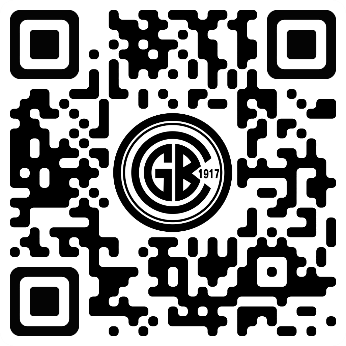 Kreditinstitut (Name und BIC)IBANDatum, Ort und Unterschrift des KontoinhabersÄnderungen zum erteilten SEPA-Lastschriftmandat sind umgehend mitzuteilen!